								Toruń, 20 października 2022 roku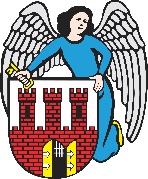    Radny Miasta Torunia        Piotr Lenkiewicz								Sz. Pan								Michał Zaleski								Prezydent Miasta ToruniaZAPYTANIAPowołując się na § 18 Statutu Rady Miasta Torunia w nawiązaniu do § 36 ust. 3 Regulaminu Rady Miasta Torunia zwracam się do Pana Prezydenta z zapytaniami:- czy Gmina Miasta Toruń wystąpiła do Gminy Wielka Nieszawka w zgłaszanej przez mieszkańców sprawie montażu progu zwalniającego w ciągu ulicy Poznańskiej (numeracja od 300 w górę)- czy Gmina Wielka Nieszawka udzieliła przedmiotowej odpowiedzi?- kiedy istnieje realna szansa na montaż progu?Zał. 1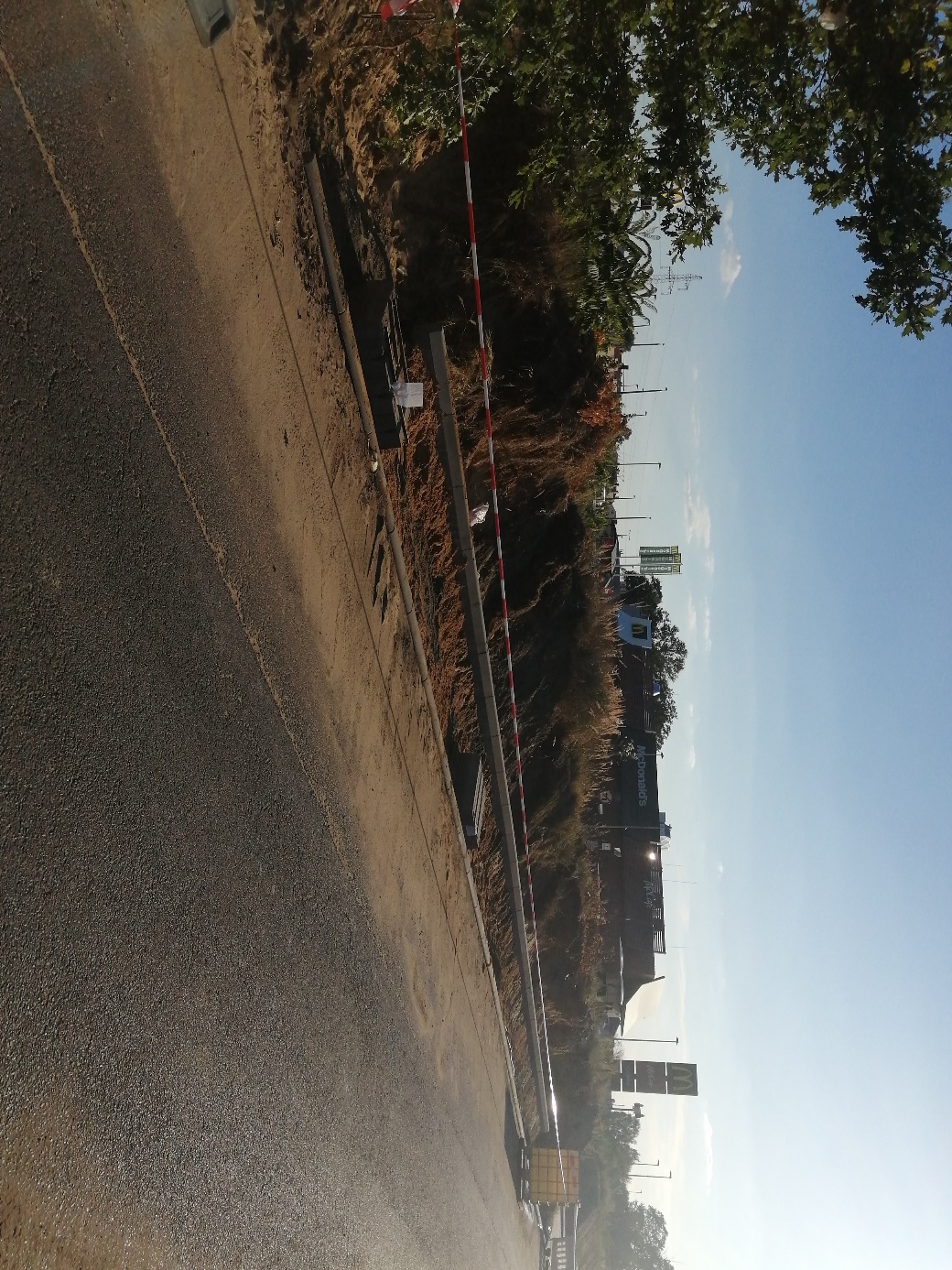 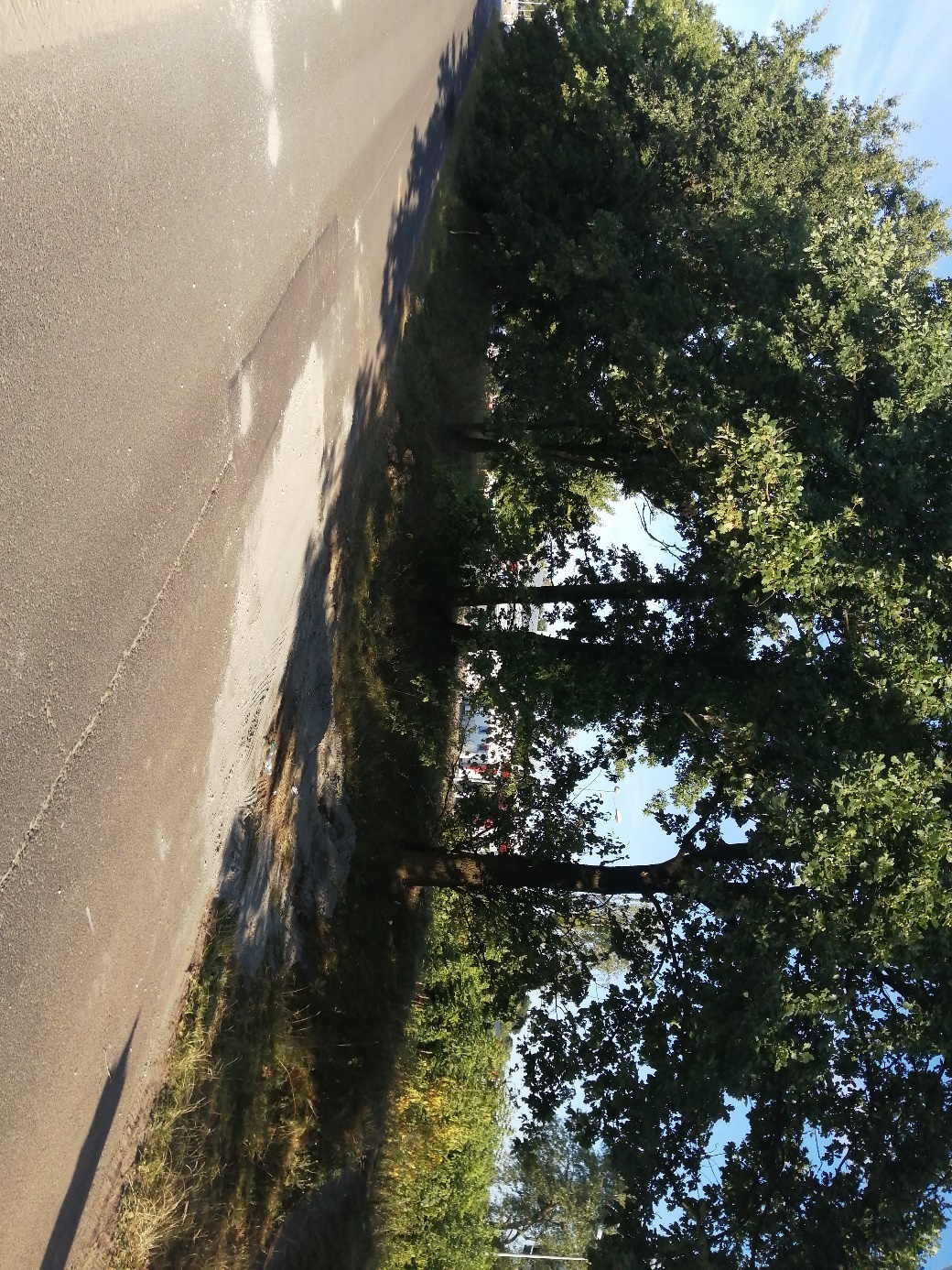 